Acquire a position in Health, Safety and Environment (HSE) field and to work in a progressive environment with opportunities for career growth, where I can interactively use my educational qualifications, professional experiences and interpersonal skills for mutual benefit.2003 – 2006     - Manuel S. Enverga University Foundation, Candelaria Quezon – Philippines          	Bachelor of Science in Elementary Education (BEED) Graduate (English Concentration)      April 30, 2008  -  Licensure Examination for Teacher (LET) Board Passer Reg. No. 0981843       Professional Regulation Commission (PRC) Philippines Occupational Safety and Health (OSH) Trainer / Consultant, KSA - Sept. 29, 2012 – PresentJob Responsibility/Description Representative in delivering Health, Safety and Environment (HSE) courses and trainings to different clients, companies and in any Industry with various professional and non-professional audiences in the Gulf Region. Assisting as consultant in Healthcare Industry in preparing necessary compliance for the Facility Management and Safety (FMS) standards to achieve local land and international accreditation for:Central Board Accreditation for Healthcare Institution (CBAHI) Saudi Aramco Healthcare Accreditation Joint Commission International Accreditation (JCIA)  Develop and maintain Althelim Group of Companies overall Health & Safety materials and training programs.Works with the training HSE manager in establishing good mutual communication and understanding with potential clients and companies who needs the Institution’s services.Visits companies and potential clients, attends conferences and administrative meetings scheduled by the company and advertise the Health and Safety programs of the Institution including the overall training and short courses.Coordinates and closes deal with companies, clients and take part in the Institution’s International and local accreditations application needed by the company to fully and legally operate as a Health, Safety and Environment Training Center.Builds and maintains strong working relationships across the organization.Influences key stakeholders at all levels.Negotiates, using logic and reason to persuade and influence others to find the solutions that everyone will accept.Take the Althelim Group of Company beyond minimum legal standards in its statutory compliance.Ensure HS&E-related projects are managed effectively.  Maintain own competency in H&S legislation, sustainability, energy management activity.Establishes update reports after a company visit and ensure record keeping for future information and reference.  Prepares and submit annual evaluation reports (project/contract status and statistics) to the management.  Comply with the other duties and responsibilities specified and instructed by the HSE manager and management.Almana General Hospital, Kingdom of Saudi Arabia –  July 4, 2008 – July 10, 2012Job Responsibility/DescriptionImplementation of all safety related standards either local or international.Gathers and monitor frequency base PPM on all fire/life safety equipment.Designs ergonomic system which reduces occupational injuries.Oversees the effective Implementation of safety programs in the facility.Teach interesting and well-received safety & community awareness program.Conducts frequency based Safety Lecture, Orientation and toolbox meetings. Gathers information from organized experience and applying laws and regulation.Company representative for all statutory, legal and government standard safety requirement.Conveys and motivate personnel to use safe practices and understand rules and regulations.Monitor the regular Safety inspection of all Fire Alarm System and Fire Fighting Equipment.Provides report on incidents/accidents and fire safety issues including actions and recommendation to the management.Oversee equipment safety, employee training, documentation, record and document keeping and risk identification. Monitors the operation, procedure, equipment and facilities with regards in maintaining safe working practices, procedures and    report recommendations to the Management.Conducts facility-wide surveillance to identify hazards and correct unsafe practices to prevent accident that can lead to loss of lives and properties.Provides the management reports regarding surveillances, unsafe practices, low risk , medium risk and high risk issues within the     facility and submits updated status of every issue, quarterly, semi – annual and annual reportJoseph Marello Institute, San Juan Batangas – June 2007 – March 2008  Job Responsibility/Description			 Edify and mold young minds and personality Providing necessary knowledge to gain confidence and self-esteem they can fruitfully use in the future.Formulates motivating and mind challenging query in every examination periods. Thoroughly cultivate in mind the mission and vision of the institution. Liable in evaluating the child’s mental and physical capability which also includes the social, emotional and spiritual aspect following the combined guidelines of the institution and the teacher’s code of ethics.IOSH Technical Member (TechIOSH) No. 170241Associate Member (International Institute of Risk and Safety Mgmt. UK 304995)Associate Member (Phil. Society of Safety Practitioner-Middle East Region No. 12-3168)Board of Director (Phil. Advocate of Health, Safety and Environment No. 13-007)HSE Director / Part Owner (Ahlan Occupational Safety Health Technical Centre – Phil.)iDip NEBOSH Student No. 00161906 (Ongoing)OSHA 30hours General Industry Certificate (SN. No. 44855)NEBOSH International General Certificate (Master Log No.00161906)Construction Safety and Health (COSH-Phil.)Basic Occupational Safety and Health (BOSH-Phil) National Examination Board in Occupational Safety and Health (NEBOSH-UK)Approved NEBOSH Int’l Construction/Tutor 00161906Approved NEBOSH Environmental Management/Tutor 00161906Approved NEBOSH Oil and Gas Instructor/Tutor 00161906Approved NEBOSH Health and Safety at Work  Instructor/Tutor 00161906Approved NEBOSH IGC Instructor/Tutor 00161906Institution of Occupational Safety and Health (IOSH-UK)IOSH Working Safely       - Lead TutorIOSH Managing Safely   - Lead TutorHighfield Awarding Body for Compliance (HABC-UK)HABC Level 2 Award In Cardiopulmonary Resuscitation and Automated External Defibrillation (QCF)HABC Level 2 Award in Emergency First Aid at Work (QCF)HABC Level 2 International Award in Paediatric First AidHABC Level 2 International Award in Paediatric First Aid and Managing Illness & InjuryHABC Level 3 Award in First Aid at Work (QCF)Level 3 Award in Effective Auditing and Inspection Skills (CMS)HABC Level 2 Award in the Control of Substances Hazardous to Health (QCF)HABC Level 1 Award in Fire Safety Awareness (QCF)HABC Level 2 Award in Fire Safety (QCF)HABC Level 1 Award in Principles of Health and Safety in the WorkplaceHABC Level 2 Award in Health and Safety in the Workplace (QCF)HABC Level 3 Award in Health and Safety in the Workplace (QCF)HABC Level 4 Award in Health and Safety in the Workplace (QCF)Level 1 Award in Health and Safety for CarersLevel 1 Award in Health and Safety for CateringLevel 1 Award in Health and Safety for ManufacturingLevel 1 Award in Health and Safety for RetailHABC Level 1 International Award in Safe Moving and HandlingHABC Level 2 Award in Safe Moving and Handling (QCF)HABC Level 2 Award in Risk Assessment (QCF)HABC Level 3 Award in Risk Assessment (QCF)Procare General Hospital Alkhobar  – “Security Training and Induction”Tadawi General Hospital Dammam – “Food Safety Awareness / HACCP”National Feed Company Ltd.           – “HSE Program Establishment/Consultancy”Institution of Occupational Safety and Health (IOSH) Working SafelyTraining Mentor – PNGIT - Dammam, Kingdom of Saudi ArabiaInstitution of Occupational Safety and Health (IOSH) Managing SafelyTraining Mentor – PNGIT - Dammam, Kingdom of Saudi ArabiaHighfield Awarding Body for Compliance (HABC)Training Mentor – PNGIT - Alkhobar, Kingdom of Saudi ArabiaVerify at kalpna.devabhai@iosh.co.uk  +971 4449 4042  Philippine Advocate of Health, Safety and Environment (PASHE)  Philippine Securities and Exchange Commission (SEC)     Training and Consultants - Dammam, Kingdom of Saudi ArabiaPhilippine Society of Safety Practitioner – Middle East RegionPSSP – MER Dhahran Palace Hotel Alkhobar, Kingdom of Saudi ArabiaSaudi Aramco TrainingsDhahran, Kingdom of Saudi ArabiaCOMPUTER SKILLS            Microsoft Word                           		             Movie MakingMicrosoft Excel                           		             Video & Photo EditingMicrosoft PowerPoint                		             Database Formulation  Program installation                      			System AnalysisHardware Compatibility Analysis 		             PC TroubleshootingBasic Networking                                	            		PC FormattingATHLETIC SKILLS                                                              OTHER TALENT / HOBBY	Swimmer				             		Singing			Badminton Varsity Player			         	Playing GuitarBasketball				                	Music ComposingVolleyball				           	             Playing Piano / Keyboard     Job Seeker First Name / CV No: 1714758Click to send CV No & get contact details of candidate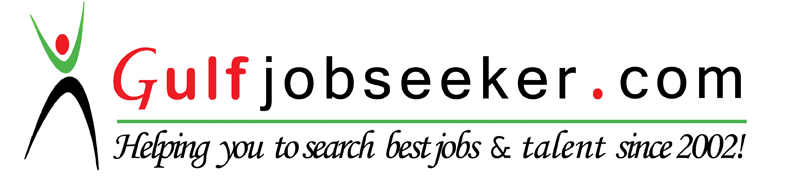 Nov. 5, 2015 - Present:Approved NEBOSH Int’l Construction/Tutor National Examination Board on Occupational Safety and Health, UKNov. 5, 2015 - Present:Approved NEBOSH Environmental Management/Tutor National Examination Board on Occupational Safety and Health, UKNov. 1, 2015 - Present:Approved NEBOSH Oil and Gas Instructor/Tutor National Examination Board on Occupational Safety and Health, UKOct. 25, 2015 - Present:Approved NEBOSH Health and Safety at Work  InstructorNational Examination Board on Occupational Safety and Health, UKSept. 10, 2015 - Present:International Institute of Risk and Safety Management (UK)AIIRSM Associate Membership Sept. 8, 2015 - Present:Approved NEBOSH IGC InstructorNational Examination Board on Occupational Safety and Health, UKJuly 6, 2015 – Present:Occupational Safety and Health (OSH) TrainerPetroleum & Natural Gas Higher Institute of Technology and TrainingAd – Dammam l Kingdom of Saudi ArabiaNovember 2014 :Health, Safety and Environment (HSE) Director / Part OwnerAhlan Occupational Safety and Health Technical Centre (AOSHTC Phil.)DTI Certificate, Quezon City Business Permit December 14, 2014:Construction Safety and Health (COSH) GraduateCorporate Occupational Safety, Health and EnvironmentMgmt. Ass. Of the Phil. (COSHEMAP)DOLE Occupational Safety and Health Center December 03, 2014 :Level 3 First Aid/CPR/AED (Adult and Pediatric) InstructorAmerican Medic First Aid, Center November 14, 2014:Highfield International Award in Delivering Training (Level 3 IADT)United Kingdom (UK) Certified International First Aider and TrainerTrain to Train license November 2013 – Nov. 2014:Institution of Occupational Safety and Health (IOSH)Technical Member(TechIOSH) Approved IOSH Working & Managing Safely InstructorOctober       2012 - Present:iDip NEBOSH Student September 2012 – 2014:Occupational Safety and Health (OSH) TrainerPetroleum & Natural Gas Higher Institute of Technology and TrainingAd – Dammam l Kingdom of Saudi ArabiaJanuary       2013 – Present:Board of Director (BOD) Philippine Advocate of Safety, Health and Environment (PASHE)Training and Consultants- Dammam, Kingdom of Saudi ArabiaFebruary    2013:Certified Safety Tutor (CST) Highfield Awarding Body for Compliance (HABC Middle East Asia)February    2013:OSHA General Industry Certification Occupational Safety & Health Academy –US StandardJanuary       2013:NEBOSH IGC I,II,III (International General Certificate–Credit Mark) Master Log National Examination Board in Occupational Safety and Health, UK StandardJuly   2012:Registered Safety Practitioner (RSPJoint Commission International Accreditation (JCIA) - Healthcare IndustryDOLE Philippines, Bureau of Working Conditions, Telefax No. 536-89-753rd Floor DOLE Building, Intramuros ManilaJune              2012:BOSH (Basic Occupational Safety & Health - Graduate Certificate)Philippine Society of Safety Practitioner l Middle East Region – January       2012:Associate Member Philippine Society of Safety Practitioner l Middle East RegionPSSP – MER Alkhobar, Kingdom of Saudi Arabia - July 2008 – July 2012:Senior Safety Officer, Safety and Loss Prevention Dept.Almana General Hospital Ad – Dammam l Kingdom of Saudi ArabiaJune 2008 - Reg. Year:Registered Professional Teacher (RPT)BEED – English Concentration l Professional Regulation Commission (PRC) LicenseDateTraining TitleAccredited VenueAug 30, 2013IOSH Working SafelyMOH, RiyadhAug 30, 2013IOSH Working SafelyPNGIT, DammamJune 21, 2013IOSH Working SafelyPNGIT, DammamApr. 18, 2014IOSH Working SafelyAl Ahsa, KSAAug.10, 2014IOSH Working SafelyPNGIT, DammamDateTraining TitleAccredited VenueApr.  21, 2014IOSH Managing SafelyPNGIT, DammamMay  25, 2014IOSH Managing SafelyMOH, RiyadhAug  03, 2014IOSH Managing SafelyPNGIT, DammamAug  03, 2014IOSH Managing SafelyPNGIT, DammamSep. 28, 2014  IOSH Managing SafelyPNGIT, DammamOct. 26, 2015IOSH Managing SafelyPNGIT, AlkhobarMar. 5, 2016   IOSH Managing SafelyPNGIT, AlkhobarDateTraining TitleAccredited VenueDec. 27, 2013Level 2 Fire Safety (QCF)PNGIT, DammamJan. 31, 2014Level 2 Fire Safety (QCF)MIC Al AhsaFeb. 27, 2014Level 1 HSW (QCF)PNGIT, DammamFeb. 28, 2014Level 2 COSHH (QCF)PNGIT, DammamMar. 06, 2014Level 1 HSW (QCF)PNGIT, DammamMay  01, 2014Level 2 Fire Safety (QCF)PNGIT, DammamMay  08, 2014Level 1 Fire Safety (QCF)PNGIT, DammamMay  30, 2014Level 2 Fire Safety (QCF)PASHE - Al AhsaJune 13, 2014Level 2 Fire Safety (QCF)PASHE - JubailAug. 08, 2014Level 2 Fire Safety (QCF)PASHE - JubailAug. 09, 2014Level 2 COSHH (QCF)PASHE - JubailDec. 07, 2015HSE in WorkplacePNGIT, AlkhobarOct. 25, 2015Level 2 Fire Safety (QCF)PNGIT, AlkhobarOct. 24, 2015Level 2 Fire Safety (QCF)PNGIT, AlkhobarMar. 07, 2016Level 2 First Aid at WorkPNGIT, AlkhobarMar. 21, 2016Level 2 First Aid at WorkPNGIT, AlkhobarMar. 24, 2016Level 2 First Aid at WorkPNGIT, AlkhobarMar. 25, 2016Level 2 First Aid at WorkPNGIT, AlkhobarDateTraining TitleCertificate TypeCredited HoursSeptember 19, 2014Hazard Communication (HAZCOM)Participant4August   08, 2014Focus Four Hazard in Construction IndustryParticipant4February 14, 2014Hydrogen Sulfide AwarenessParticipant4Incident Command SystemParticipant4February  07, 2014Safety Toolbox MeetingParticipant4Hand and Power ToolsParticipant4January 10, 2014Job Hazard AnalysisInstructor/Facilitator4Accident InvestigationParticipant4January 03, 2014Machine GuardingParticipant4Fall ProtectionParticipant4December 13, 2013Electrical SafetyParticipant4Lock Out Tag Out (LOTOParticipant4December  6, 2013Hydrogen Sulfide (H2S) AwarenessParticipant4Hazard Communication (Hazcom)Participant4November 15, 2013Scaffold Safety AwarenessParticipant4Crane and Rigging Safety AwarenessParticipant4November 8, 2013Permit to Work System (PTW)Participant4Confined Space Entry (CSE)Participant4November 1, 2013Incident Command System (ICS)Participant4Emergency Response Procedure (ERP)Participant4October 25, 2013Basic First AidParticipant4October 11, 2013Basic First AidParticipant4October 4, 2013Food Safety AwarenessParticipant4Blood Borne PathogenParticipant4September 13, 2013Silica and Asbestos AwarenessParticipant4Occupational Noise and Vibration HazardParticipant4September 6, 2013Accident InvestigationParticipant4July 5, 2013Control of Hazardous Energy (LOTO)Participant4Electrical SafetyParticipant4May 3, 2013Emergency First Aid at WorkParticipant4June 7, 2013Work Permit SystemParticipant4Confine Space EntryInstructor/Facilitator4May 31, 2013Forklift SafetyParticipant4May 17, 2013Fire Safety and PreventionParticipant4May 10, 2013First Aid, CPR and AEDParticipant4April 5, 2013Asbestos and Silica AwarenessParticipant4Scaffolding SafetyParticipant4March 22, 2013Introduction to OSHParticipant4March 1, 2013Crane and Rigging Safety AwarenessParticipant4Excavation and Trenching SafetyParticipant4February 1, 2013Hazardous Material (Hazmat)Instructor/Facilitator4Personal Protective EquipmentParticipant4DateTraining TitleCertificate TypeCredited HoursJanuary 25, 2013How to Conduct Safety Toolbox TalkParticipant4How to Conduct Safety OrientationParticipant4December 28, 2012NFPA 101 – Life Safety CodeParticipant4Electrical Safety	Participant4November 30, 2012Occupational Skin DiseasesParticipant4Work Permit SystemParticipant4June 29, 2012Confined Space Entry ProgramParticipant4Hazard Analysis of Critical Control Points (HACCP)  Participant4May 25, 2012Crane Hazard and PreventionParticipant4Machinery SafetyParticipant4April 27, 2012NFPA 500 – Building ConstructionParticipant4Behavior Based SafetyParticipant4March 30, 2012Safe Driving At Pipeline Right Of WayParticipant4Crane and Rigging SafetyParticipant4February 24, 2012Minimum Medical Services at Remote Construction SitesParticipant4Admin Procedure of Contractor Camp	Participant4January 27, 2012Scaffold SafetyParticipant4DateTraining TitleCertificate TypeDecember 12-14, 2010“Tufts University" Quality Improvement and Risk Management in HealthcareCertificationJune 1, 2010Logistics and Communications In DisasterCertificationFebruary 4, 2010Disaster Response SymposiumCertificationFebruary. 26, 2009Disaster Management Mini-SymposiumCertificationFebruary 1 – 2 20092nd Environment of Care SymposiumCertification